(To be filled by candidate in his own handwriting)Advertisement No./Walk in/     _________________ 		Date 	________Name of the post for which applied	 	Name of Applicant	 	Father’s Name	 	Mother’s Name	 	Permanent /Present Address with pin code   	Mobile no. 	E-mail Address  	Next of Kin :  Name :_______________________________________________  Relation ________________________________________E Mail id:____________________________________      Contact No :_______________Address :_______________________________________________________________________Educational qualification (Academic & Professional)Details previous     employment/Experience. (Starting with current employment)Detail on Documents----Banker’s details List of Enclosures :(i) ……………………………..	(ii)……………………………	(iii)………………………………….(iv)……………………………	(v)…………………………..	(vi)………………………………….Declaration:I hereby declare that I have gone through all the Instructions available on the website for the purpose of said requirement. Further, I solemnly affirm that all the statements made by me in this application are true and correct to the best of my knowledge and belief. I further understand that in the event of any information furnished by me is found false or incorrect; my candidature as visiting faculty is liable to be terminated without any prior notice. It is a stop gap arrangement on need basis without any legal right for continuation and I shall not demand any appointment letter.It is further certified that no criminal case is pending against me in any court of law. I shall also abide by the rules laid from time to time by the Institution/Govt.Place___________________                                                         (Signature of the Candidate)Date____________________List of Documents be checked & ticked properly. Any lapse on this account is liable for rejection of your form.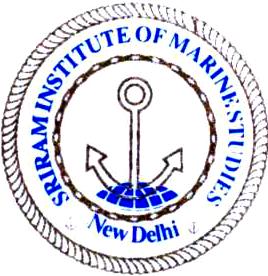        Sriram Institute of Marine Studies Approved by the DG Shipping, Ministry of Shipping, Govt. of India. Affiliated to Indian Maritime University Chennai, Certified ISO 9001:2015 By Indian Register of Shipping {IRS} MTI Unique id : 101005SNo.Exam PassedYear ofPassingSubjectsUniversity/Board Grade/1.Matric2.10+2/ Diploma3.B.Tech/B.E/A.M.I.ESr.No.Sea Service in Applied RankVesselFrom (Date To (Date)DesignationCompany name1.2.3.4.SNoPassportNoIssued onDate of expiryCDCCoCVICTGoCRevalidated CoC TASCO/GASCO/Any Special cert.Name of BankAccount NoBranch:Type of accountIFSC code:Checklist of Documents EnclosedChecklist of Documents EnclosedChecklist of Documents EnclosedSr. NoDocuments1.Matric/ Secondary/High School (10th Class) Marks Sheet2.Sr. Secondary/Intermediate (12th Class) Marks Sheet3.Bachelor's Degree Marks Sheet4.Bachelors' Degree5.Master's Degree Marks Sheet6.Master's Degree7.M. Phil. Marks Sheet8.M. Phil Degree9.Ph. D. Degree10.Experience Certificate(s) from previous employers11.Any other